Történelem óravázlatKészítette: Nagy AnnaÁltalános iskola 5. osztálya számáraCím: Az ókori görög színházFelhasznált folyóirat: Szitakötő, 2012/3 ősz, Fenyő Ervin: A drámák bölcsőjénél (38.oldal)Munkaforma: Egyéni és csoportmunkaEszközök: Szitakötő 2012/3-as példánya, Cath Senker: Így éltek az ókori görögök, Évezredek hétköznapjai (Szerkesztette: Bíró Ferencné, Csorba Csaba), Projektor (PP bemutató), általam szerkesztett feledatlap, gyerekek által készített kellékek.Óra menete:1. Ráhangolás:Induljunk időutazásra! Az ókori Hellász az úticél. Az időbusz azonnal elröpít minket a Kr. e. V. századba, öltözzünk ennek megfelelően, mert színházba megyünk! Vegyük fel az ókori Athén divatjához illő ruháinkat!(Otthonról, előzetes megbeszélés alapján hozott lepedőkből, és fehér pólóból készítjük el.) - Hogyan díszíthető egy kithon?  Oldd meg a feladatot!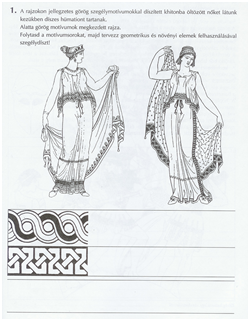 (A feladatlap nagyítható)-Hogy bárki meg tudjon téged szólítani, készíts névkártyát magadnak, vagy írd fel a neved görögül a pólódra! Ehhez segítségedre van a görög ABC.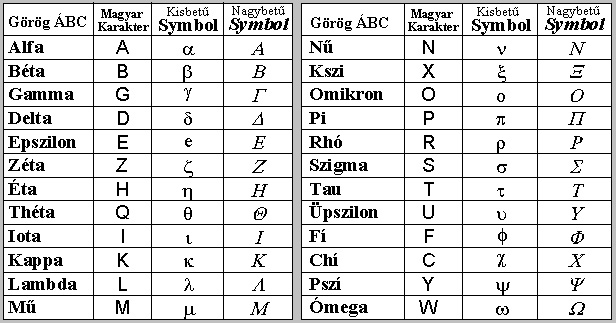 Figyelj arra, hogy ha f betű van a nevedben, „ph”-val írjad! Ha j betű, akkor i betűt irj!2. Új anyag feldolgozása: Séta az Akropoliszon. Képet vetítek a falra, az Akropoliszt, majd a Parthenont.- Hol járunk? (Athén, Akropolisz)- Mit jelen Akropolisz? (fellegvár)- Kinek építettek itt templomot az athéniak? (Pallasz Athéné)- Honnan lehetünk biztosak ebben, mi áll a szentélyben? (Az istennő szobra)- Beléphetünk-e? (Csak a papok léphetnek be, a polisz polgárai a templom előtt mutatnak be áldozatot)- Kinek van még az Akropoliszon temploma? (Poszeidon és Niké)- Sétáljunk a hegyoldal peremére és nézzünk körűl! Milyen épület ékelődik a hegyoldalba? (Dionüszosz színháza)- Hasonlítsuk össze a mai színházak épületét az ókorival! Milyen különbségeket lehet felfedezni?(Nyitott, a domboldalba építették, félkör alakú, nincs mesterséges világítás, lépcsőzetes üléssor stb.)-Oldjuk meg a feladatot!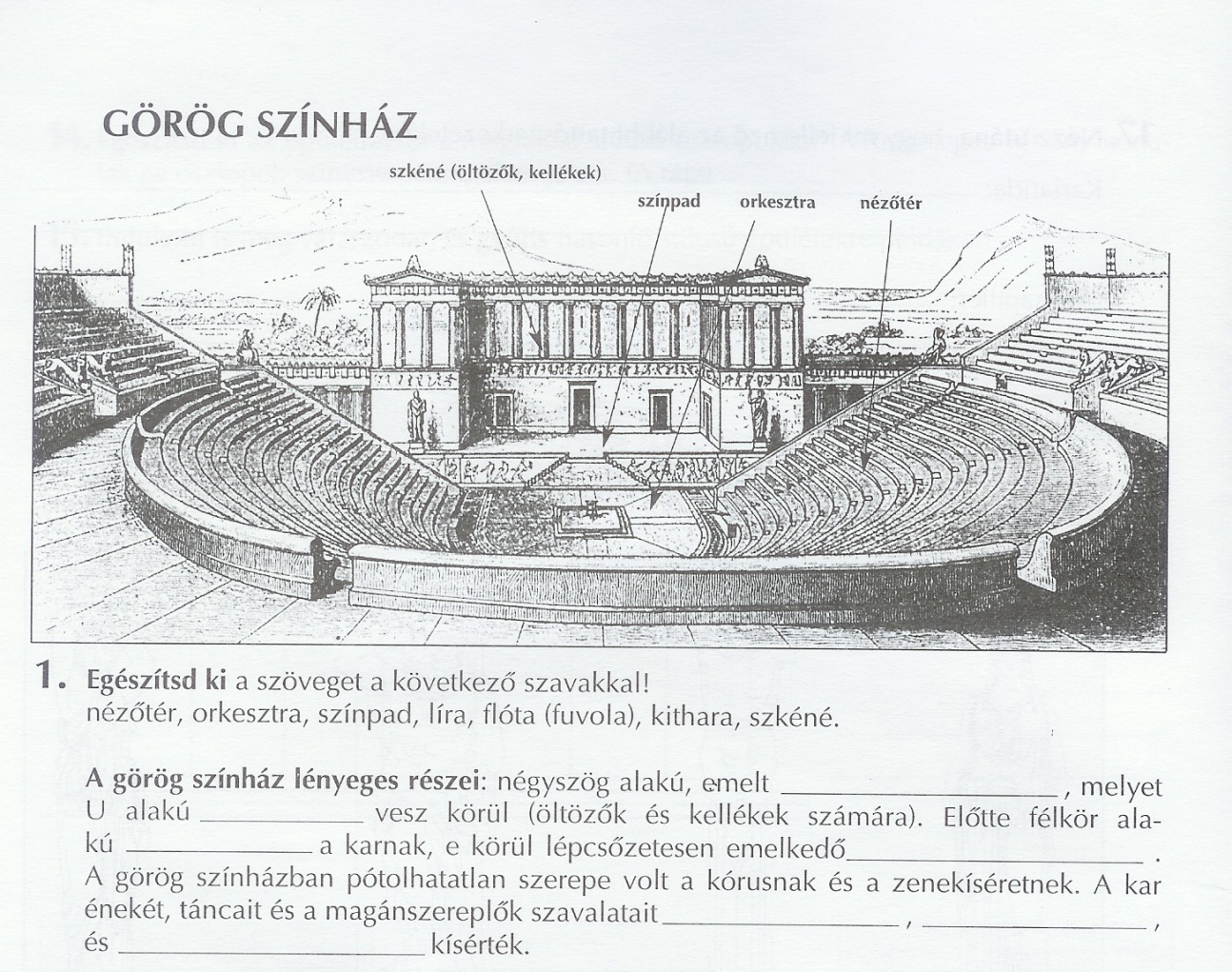 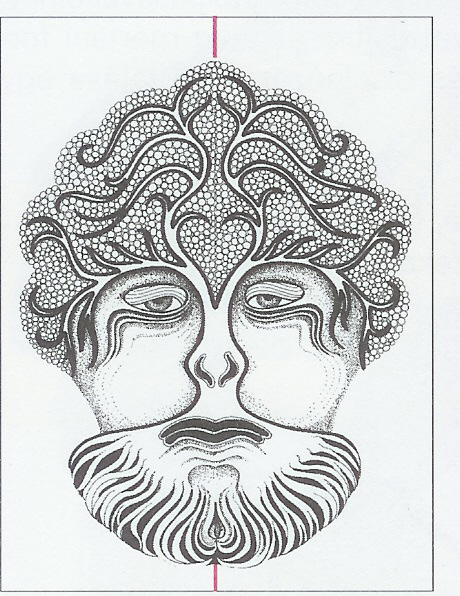 Tervezz magadnak álarcot!(Lehet házi feladat!)- Van belépőnk? Ki hozta el a jegyét? Készítsünk magunknak jegyet! Miből készült?(Időtől függően megoldható órán a feladat, vagy előzetes felkészüléssel. )- A Kr. e. V. században, Periklész idején a szegények ingyen mehettek a színházba. - Mikor kezdődik az előadás? (Egész nap, több előadás van egymás után, akár 8-10 órán át)- Milyen darabokat játszottak? Mit jelent ez a szó: dráma? Használd a Szitakötő újságot! (Jelentése: cselekvés)- Mit jelentenek ezek a szavak: tragédia, komédia?- A színházi előadásokat az ókorban nem pusztán szórakoztató céllal tartották, hanem ennél több volt, vallási szertartás.- Kinek a tiszteletére rendezték? Mit tudhatsz meg róla az újságból? (Dionüszosz, a bor, a mámor, a mulatságok istene) - Hogyan ábrázolták?Nem csak szertartás, de verseny is volt a drámaírók között.- Rendezzünk mi is versenyt! Alakítsatok 4 csoportot! Minden csoportban legyen egy rendező!- Hány színészre lesz szükségünk, ha ókori darabot adunk elő? (2-3 színész)- Honnan tudjuk, mi történik a párbeszédek között? (A kórus verses előadásából) Hol a helyük? (az orkesztrán)- Mi mindent derítettél még ki az ókori színjátszás sajátosságairól? Használd a könyveket! (Csak férfiak játszhattak, a kórus az összekötő szöveg, csak 2-3 színész volt, álarcot használtak, magas talpú cipőt hordtak stb)- Milyen kellékeket használhattak a rendezők a lenyűgöző hanghatás és látvány kedvéért? (Emelőszerkezetek - repülő istenek, kövek hordóban a menydörgés illusztrálására stb.)- Miért lehetett akár 17000-40000 fős közönséget befogadó színházat építeni? ( Az akusztikája kiváló)- Az idegenvezetők fémpénz csörrenésével szokták próbára tenni.- Honnan tudták a polisz lakói, hogy mikor lesz az előadás és mit érdemes megnézni, ha nem voltak plakátok? - A görög színészek kisebb részleteket adtak elő a főtéren az érdeklődés felkeltésére. Tegyünk mi is így! A csapatok válasszanak ókori szerzőktől művet, és próbáljátok azt 2 perces részlettel népszerűsíteni!- Kiknek a művei maradtak ránk? Használjátok a tankönyvet vagy az újságot!  Olvassátok el, hogy miről szólnak a kiválasztott művek! (Aiszkhülosz, Szophoklész)  	- Mire kell figyelni?		1. Csak 2-3 színészt válasszatok!		2. A kórusnak legyen szerepe!		3. Használjatok maszkot!3. A csoportok bemutatkozása 2-2 percben.A győztes színmű íróját köszöntsük babérkoszorúval.